Deskripsi Singkat	Mata kuliah ini membahas definisi dan makna investasi, rencana, program, proyek, perbedaan analisis ekonomi dan finansial; kurva permintaan/sediaan, konsep biaya, biaya satuan, biaya pembangunan, biaya pemeliharaan, biaya operasi, jenis manfaat investasi, pendekataan mengukur manfaat, konversi manfaat, konsep surplus produsen, surplus konsumen, biaya operasi kendaraan, nilai uang , bunga, tingkat discount, nilai waktu, kriteria investasi, analisis biaya manfaat, net present value, internal rate of return, break event, ranking and prioritas, pengantar analisis multi-kriteria, contoh-contoh kasus dan tugas.Unsur Capaian PembelajaranMampu menerapkan matematika, sains, dan prinsip rekayasa (engineering principles) melalui proses penyelidikan dan   analisa untuk menyelesaikan masalah pada bidang Teknik SipilMampu menemukan sumber masalah rekayasa pada bidang infrastruktur melalui proses penyelidikan,  analisis, interpretasi data dan informasi berdasarkan prinsip-prinsip rekayasaMampu merumuskan solusi alternatif solusi untuk masalah rekayasa pada struktur konstruksi bangunan, transportasi, sumber daya air, geoteknik dan manajemen konstruksi dengan memperhatikan faktor-faktor ekonomi, kesehatan dan keselamatan kerja, kultural, sosial dan lingkungan (environmental consideration)Mampu memilih sumberdaya dengan cara memanfaatkan perangkat perancangan dan analisis rekayasa berbasis teknologi informasi dan komputasi yang sesuai untuk melakukan aktivitas rekayasa pada bidang infrastukturMampu mengkomunikasikan pemikiran dan hasil perancangan bentuk grafis, tulisan, dan model yang komunikatif dengan teknik manual maupun digitalMengambil keputusan secara tepat dalam konteks penyelesaian masalah di bidang keahliannya, berdasarkan hasil analisis terhadap informasi dan data;Komponen PenilaianTugas				: 60 %Ujian Tengah Semester	: 20 %Ujian Akhir Semester		: 20 %Kriteria PenilaianKebenaran dan kelengkapan identifikasi dataKebenaran analisis, desain dan perhitungan Kemampuan oral presentationKelengkapan dokumen gambar kerjaDaftar ReferensiSmall,K.A. & Verhoef, E.T., (2007), “The Economics of Urban Transportation”, Routledge, New York ..Rencana Pembelajaran Semester (RPS)Deskripsi TugasRubrik PenilaianKebenaran dan kelengkapan identifikasi dataKebenaran analisis, desain dan perhitungan Kemampuan oral presentationKelengkapan dokumen gambar kerjaPenutupRencana Pembelajaran Semester (RPS) ini berlaku mulai tanggal 1 Juli 2015, untuk mahasiswa UPJ Tahun Akademik 2015/2016 dan seterusnya. RPS ini dievaluasi secara berkala setiap semester dan akan dilakukan perbaikan jika dalam penerapannya masih diperlukan penyempurnaan.Status Dokumen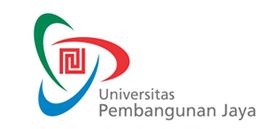 RENCANA PEMBELAJARAN SEMESTERF-0653F-0653RENCANA PEMBELAJARAN SEMESTERIssue/Revisi: A0RENCANA PEMBELAJARAN SEMESTERTanggal Berlaku: 1 Juli 2015RENCANA PEMBELAJARAN SEMESTERUntuk Tahun Akademik: 2015/2016RENCANA PEMBELAJARAN SEMESTERMasa Berlaku: 4 (empat) tahunRENCANA PEMBELAJARAN SEMESTERJml Halaman: 18 halamanMata Kuliah: Ekonomi TransportasiKode MK: CIV-312Program Studi: Teknik SipilPenyusun: Fredy Jhon Philip.S,St,MTSks: 4Kelompok Mata Kuliah: MKMIMingguKemampuan Akhir yang DiharapkanBahan Kajian(Materi Ajar)Bentuk PembelajaranKriteria/Indikator PenilaianBobot NilaiStandar Kompetensi Profesi1Mahasiswa mampu menjelaskan perbedaan ekonomi teknik dan ekonomi transportasi serta peranan investasi dalam bidang transportasiPengertian ekonomi teknik dan ekonomi transportasiDefinisi investasiPeranan investasi dalam transportasiContextual Instruction :Mhsw :Membahas mengenai keterkaitan hubungan ekonomi dengan bidang transportasiDosen :Menjelaskan ruang lingkup kajian investasi di bidang transportasi, stakeholder dan kebijakan investasi di Indonesia untuk infrastruktur 2Mahasiswa mampu menjelaskan beragam kegiatan dalam pengembangan infrastruktur Terminologi umumAliran kegiatan infrastrukturRencana  kegiatan infrastrukturProgram dan proyek infrastrukturProject Based Learning : Mhsw : mengerjakan tugas (berupa proyek) yang telah dirancang secara sistematismenunjukkan kinerja dan mempertanggungjawabkan hasil karyanya dengan presentasiDosen : merancang suatu tugas (proyek) yang sistematik agar mahasiswa belajar pengetahuan dan ketrampilan merancang merumuskan dan melakukan proses pembimbingan dan asesmenKebenaran dan kelengkapan identifikasi data, analisis, dan kemampuan oral presentation10%3Mahasiswa dapat menjelaskan kondisi dan struktur pasar angkutanPasar angkutanAnalisis ekonomi Analisis finansialContextual Instruction :Mhsw :Membahas kebijakan pemerintah dalam public private partnership (PPP) misalnya dalam studi kelayakan pembangunan jalan tolDosen :Menjelaskan aspek studi kelayakan investasi ditinjau dari ekonomi dan finansial4Mahasiswa mampu menjelaskan konsep ekuilibrium supply /demandKonsep willingness to pay (WTP)Ability to pay (ATP)biaya rata-rata dan marginal costkonsep ekuilibriumContextual Instruction :Mhsw :Membahas perbedaan antara ATP dan WTP dan aplikasinya di bidang transportasiDosen :Menjelaskan bagaimana proses keseimbangan supply demand dalam menentukan kebijakan di bidang transportasiKebenaran dan kelengkapan identifikasi data, analisis, dan kemampuan oral presentation10 %5Mahasiswa mampu menjelaskan konsep biaya dan manfaat dalam transportasiBiaya infrastruktur life cycle cost,jenis manfaat investasiContextual Instruction :Mhsw :Membahas manfaat yang dapat dirasakan oleh stakeholder akibat kebijakan investasi suatu proyek infrastrukturDosen :Menjelaskan konsep biaya infrastruktur dan siklus biaya transportasi secara umum 6Mahasiswa mampu menjelaskan konsep surplus produsen dan surplus konsumenSurplus produsenSurplus konsumenElastisitas hargaPemanfaatan prinsip surplus dan produsen surplusContextual Instruction :Mhsw :Membahas konsep nilai surplus dalam menghasilkan kebijakan tarif transportasiDosen :Menjelaskan prinsip teori surplus produsen dan surplus konsumen yang terkait dengan elastisitas harga7Mahasiswa mampu menjelaskan model empirik perhitungan BOKStruktur model BOKkomponen-komponen biaya BOK dan modelnyaProject Based Learning : Mhsw : mengerjakan tugas (berupa proyek) yang telah dirancang secara sistematismenunjukkan kinerja dan mempertanggungjawabkan hasil karyanya dengan presentasiDosen : merancang suatu tugas (proyek) yang sistematik agar mahasiswa belajar pengetahuan dan ketrampilan merancangmerumuskan dan melakukan proses pembimbingan dan asesmenKebenaran dan kelengkapan identifikasi data, analisis, dan kemampuan oral presentation10%8UJIAN TENGAH SEMESTER (UTS)UJIAN TENGAH SEMESTER (UTS)UJIAN TENGAH SEMESTER (UTS)UJIAN TENGAH SEMESTER (UTS)20 %9Mahasiswa mampu menjelaskan dasar pertimbangan menentukan tarif angkutanDasar pertimbangan tarif angkutanKepentingan yang berbeda dalam tarif angkutanDasar-dasar penetapan tarif angkutanProject Based Learning : Mhsw : mengerjakan tugas (berupa proyek) yang telah dirancang secara sistematismenunjukkan kinerja dan mempertanggungjawabkan hasil karyanya dengan presentasiDosen : merancang suatu tugas (proyek) yang sistematik agar mahasiswa belajar pengetahuan dan ketrampilan merancangmerumuskan dan melakukan proses pembimbingan dan asesmenKebenaran dan kelengkapan identifikasi data, analisis, dan kemampuan oral presentation10%10-11Mahasiswa dapat menjelaskan konsep nilai uang, modal, nilai waktu dan besarannya Cost of capital discount rateWorking time,non working timeContextual Instruction :Mhsw :Membahas pengaruh status sosial dalam menentukan nilai waktu seseorangDosen :Menjelaskan parameter-parameter yang mempengaruhi kekuatan suatu perkerasan jalan akibat pembebanan kendaraan12-14Mahasiswa mampu menghitung B/C Ratio, IRR, serta penerapan kajian investasi dalam beberapa studi kasus di bidang investasi transportasiB/C RatioInternal Rate of Return, break event, ranking dan prioritasInfrastruktur jalanpelabuhankereta apiProject Based Learning : Mhsw : mengerjakan tugas (berupa proyek) yang telah dirancang secara sistematismenunjukkan kinerja dan mempertanggungjawabkan hasil karyanya dengan presentasiDosen : merancang suatu tugas (proyek) yang sistematik agar mahasiswa belajar pengetahuan dan ketrampilan merancangmerumuskan dan melakukan proses pembimbingan dan asesmenKebenaran dan kelengkapan identifikasi data, analisis, dan kemampuan oral presentation20 %15Mahasiswa mampu  menjelaskan prinsip dasar metode analisis multi kriteria Multi attribute analysisPengantar AHPContextual Instruction :Mhsw :Membahas parameter-parameter yang berpengaruh dalam pengambilan keputusan suatu permasalahan transportasiDosen :Menjelaskan prinsip pemecahan masalah transportasi dengan metode AHP16UJIAN AKHIR SEMESTER ( UAS )UJIAN AKHIR SEMESTER ( UAS )UJIAN AKHIR SEMESTER ( UAS )UJIAN AKHIR SEMESTER ( UAS )20 %Mata Kuliah: Ekonomi TransportasiKode MK: CIV-312Minggu ke: 2Tugas ke: 1Tujuan Tugas:Mahasiswa dapat menjelaskan alur kegiatan investasi pada infrastruktur terutama bidang transportasi Uraian Tugas:Obyek  : proyek infrastrukturYang Harus Dikerjakan dan Batasan-Batasan :Membuat tahapan yang harus dilakukan pada kegiatan investasi di bidang transportasi mulai awal kegiatan sampai akhir kegiatan. Metode/Cara Kerja/Acuan yang DigunakanSumber pustaka Dekripsi Luaran Tugas yang DihasilkanDiagram alir kegiatan investasi pada proyek infrastruktur Kriteria Penilaian:Kebenaran dan kelengkapan identifikasi dataKebenaran analisis, desain dan perhitungan Kemampuan oral presentationMata Kuliah: Ekonomi TransportasiKode MK: CIV-312Minggu ke: 4Tugas ke: 2Tujuan Tugas:Mahasiswa mampu menjelaskan penerapan konsep ability to pay dan willingnes to pay dalam menentukan kebijakan pentarifan menurut kurva supply and demandUraian Tugas:Obyek  : data kebutuhan permintaan dan penawaranYang Harus Dikerjakan dan Batasan-Batasan :Menentukan harga berdasarkan kurva supply- demand sesuai prinsip hukum keseimbanganMetode/Cara Kerja/Acuan yang DigunakanSumber pustakaDekripsi Luaran Tugas yang DihasilkanATP dan WTPKriteria Penilaian:Kebenaran dan kelengkapan identifikasi dataKebenaran analisis, desain dan perhitungan Kelengkapan dokumen gambar kerjaMata Kuliah:Ekonomi TransportasiKode MK: CIV-312Minggu ke: 7Tugas ke: 3Tujuan Tugas:Mahasiswa dapat membuat analisis perhitungan Biaya Operas iKendaraan (BOK) berdasarkan model empiris  sehingga dapat menentukan biaya tetap dan tidak tetap dari suatu kendaraan per km nya. Uraian Tugas:Obyek  : kendaraan umumYang Harus Dikerjakan dan Batasan-Batasan :Melakukan perhitungan análisis BOK pada jenis kendaraan umumMetode/Cara Kerja/Acuan yang DigunakanPerhitungan BOK  : Biaya tidak tetap Pd T-15-2005-B, Kementerian PUDekripsi Luaran Tugas yang DihasilkanBiaya operasi kendaraan/kmKriteria Penilaian:Kebenaran dan kelengkapan identifikasi dataKebenaran analisis, desain dan perhitungan Kemampuan oral presentationMata Kuliah: Ekonomi TransportasiKode MK: CIV-312Minggu ke: 9Tugas ke: 4Tujuan Tugas:Mahasiswa mampu menjelaskan dasar-dasar kebijakan dalam menentukan tarif suatu angkutan yang sesuai Uraian Tugas:Obyek  : tarif angkutan umumYang Harus Dikerjakan dan Batasan-Batasan :Melakukan kajian biaya tetap dan tidak tetap suatu angkutan umumMembuat análisis sederhana penentuan tarif suatu angkutan umumMetode/Cara Kerja/Acuan yang DigunakanSumber pustakaDekripsi Luaran Tugas yang DihasilkanTariff angkutanKriteria Penilaian:Kebenaran dan kelengkapan identifikasi dataKebenaran analisis, desain dan perhitungan Kemampuan oral presentationMata Kuliah: Ekonomi TransportasiKode MK: CIV-312Minggu ke: 12 - 14Tugas ke: 5Tujuan Tugas:Mahasiswa dapat menjelaskan kriteria kelayakan investasi proyek berdasarkan IRR , B/C ratio dari suatu kasus pada iproyek infrastrukturUraian Tugas:Obyek  : proyek infrastruktur (kereta api, pelabuhan, jalan tol)Yang Harus Dikerjakan dan Batasan-Batasan :Mendeskripsikan faktor-faktor yang menentukan kelayakan secara ekonomi maupun finansialMetode/Cara Kerja/Acuan yang DigunakanSumber pustakaDekripsi Luaran Tugas yang DihasilkanBahan presentasi Kriteria Penilaian:Kebenaran dan kelengkapan identifikasi dataKebenaran analisis, desain dan perhitungan Kemampuan oral presentasiJenjang/GradeAngka/SkorDeskripsi/Indikator Kerja Excellent80,00-100Data-data disajikan dengan lengkap dan benar serta sesuai perumusan permasalahan yang sesuai dengan analisis permasalahan Good65,00 – 79,99Data-data disajikan dengan lengkap dan benar serta perumusan permasalahan kurang sesuai dengan analisis permasalahanAverage50,00 – 64,99Data-data disajikan dengan kurang lengkap dan benar serta perumusan permasalahan kurang sesuai dengan analisis permasalahanPoor40,00 – 49,99 Data-data disajikan dengan kurang lengkap dan benar serta perumusan permasalahan tidak sesuai dengan analisis permasalahanFailed< 40,00Data-data disajikan dengan kurang lengkap Jenjang/GradeAngka/SkorDeskripsi/Indikator Kerja Excellent80,00-100Analisis, desain dan perhitungan dilakukan dengan sistematis dan tepat mengacu pada prinsip matematika yang benar serta diasistensikan rutin dengan dosen Good65,00 – 79,99Analisis, desain dan perhitungan dilakukan dengan sistematis dan tepat mengacu pada prinsip matematika yang benar Average50,00 – 64,99Analisis, desain dan perhitungan dilakukan dengan sistematis, tepat dan benar mengacu pada prinsip matematika yang kurang benarPoor40,00 – 49,99 Analisis, desain dan perhitungan dilakukan dengan tepat dan benar namun kurang sistematisFailed< 40,00Analisis, desain dan perhitungan dilakukan masih terdapat kesalahan-kesalahan yang mendasarJenjang/GradeAngka/SkorDeskripsi/Indikator Kerja Excellent80,00-100Presentasi disampaikan dengan urut, lengkap dan sistematis dengan menggunakan Power Point (atau sejenis), menggunakan Bahasa Indonesia yang baik dan benar, serta berbusana rapi dan sopan Good65,00 – 79,99Presentasi disampaikan lengkap dan sistematis dengan menggunakan Power Point (atau sejenis), menggunakan Bahasa Indonesia yang baik dan benar, serta berbusana rapi dan sopanAverage50,00 – 64,99Presentasi disampaikan dengan lengkap dan sistematis tanpa menggunakan Power Point (atau sejenis), menggunakan Bahasa Indonesia yang baik dan benar, serta berbusana rapi dan sopanPoor40,00 – 49,99 Presentasi disampaikan dengan lengkap namun tidak sistematis dan tanpa menggunakan Power Point (atau sejenis), menggunakan Bahasa Indonesia yang baik dan benar, serta berbusana rapi dan sopanFailed< 40,00Presentasi disampaikan dengan tidak lengkap, tidak sistematis dan tanpa menggunakan Power Point (atau sejenis), menggunakan Bahasa Indonesia yang baik dan benarJenjang/GradeAngka/SkorDeskripsi/Indikator Kerja Excellent80,00-100Gambar kerja hasil perhitungan digambar dengan rapi menggunakan skala yang benar serta dilengkapi dengan notasi yang lengkap Good65,00 – 79,99Gambar kerja hasil perhitungan digambar dengan kurang rapi  menggunakan skala yang benar serta dilengkapi dengan notasi yang lengkapAverage50,00 – 64,99Gambar kerja hasil perhitungan digambar dengan kurang rapi  dan tidak menggunakan skala yang benar serta dilengkapi dengan notasi yang lengkapPoor40,00 – 49,99 Gambar kerja hasil perhitungan digambar dengan kurang rapi  dan tidak menggunakan skala yang benar serta tidak dilengkapi dengan notasi yang lengkapFailed< 40,00Gambar kerja hasil perhitungan hanya dibuat seadanya dan tidak ada keterangan sama sekali ProsesPenanggung JawabPenanggung JawabTanggalProsesNamaTandatanganTanggalPerumusanFredy Jhon Philip.S,S.T, M.TDosen Penyusun/PengampuPemeriksaanFerdinand Fassa, S.T., M.T.Ketua Prodi Teknik SipilPersetujuanDr. Ir. Sunar WahidKepala BAP-PMPPenetapanProf. Ir. Emirhadi SugandaDirektur Pendidikan, Pembelajaran dan KemahasiswaanPengendalianRini Pramono, M.Si.Staff Senior BAP-PMP / Document Controller